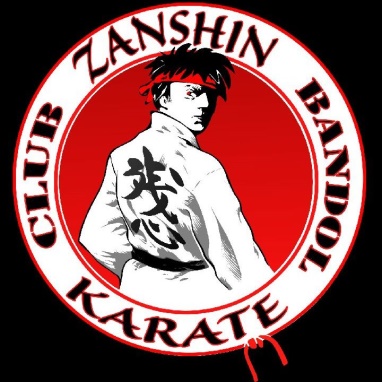     Zanshin Karaté Club Bandol  Bulletin d’inscription    Saison 2018 / 2019Coordonnées KARATEKA : NOM :……………………………………………… PRENOM :………………………….……………….NE(E) LE : ………………………………………… A :………….………………..……………………….ADRESSE :…………………………………………………………..………………………………………VILLE :………………………………………………………………………………………………………MAIL :…………………………………………………………………………………………………….… TELEPHONE MOBILE:………………………………………………………………………………….…Coordonnées REPRESENTANT LEGAL : NOM:………………………………….……… PRENOM :……………...………..……………………….ADRESSE :…………………………………………………………………………………………………..VILLE :…………………………………………………………………………………………………….…MAIL :………………………………………………………………………………………………………..TELEPHONE MOBILE :………………..…………..TELEPHONE FIXE :……………………….….…… Profession du père :………………………….……… Profession de la mère :………………..….……….…... INFORMATIONS MEDICALES : GROUPE SANGUIN : …………….PARTICULARITES MEDICALES : ………………………….…......PERSONNE A PREVENIR EN CAS D’URGENCE :……………………… TEL :……………….………. Tél : 06 25 32 82 39 - E-mail : zanshinkarateclubbandol@gmail.com